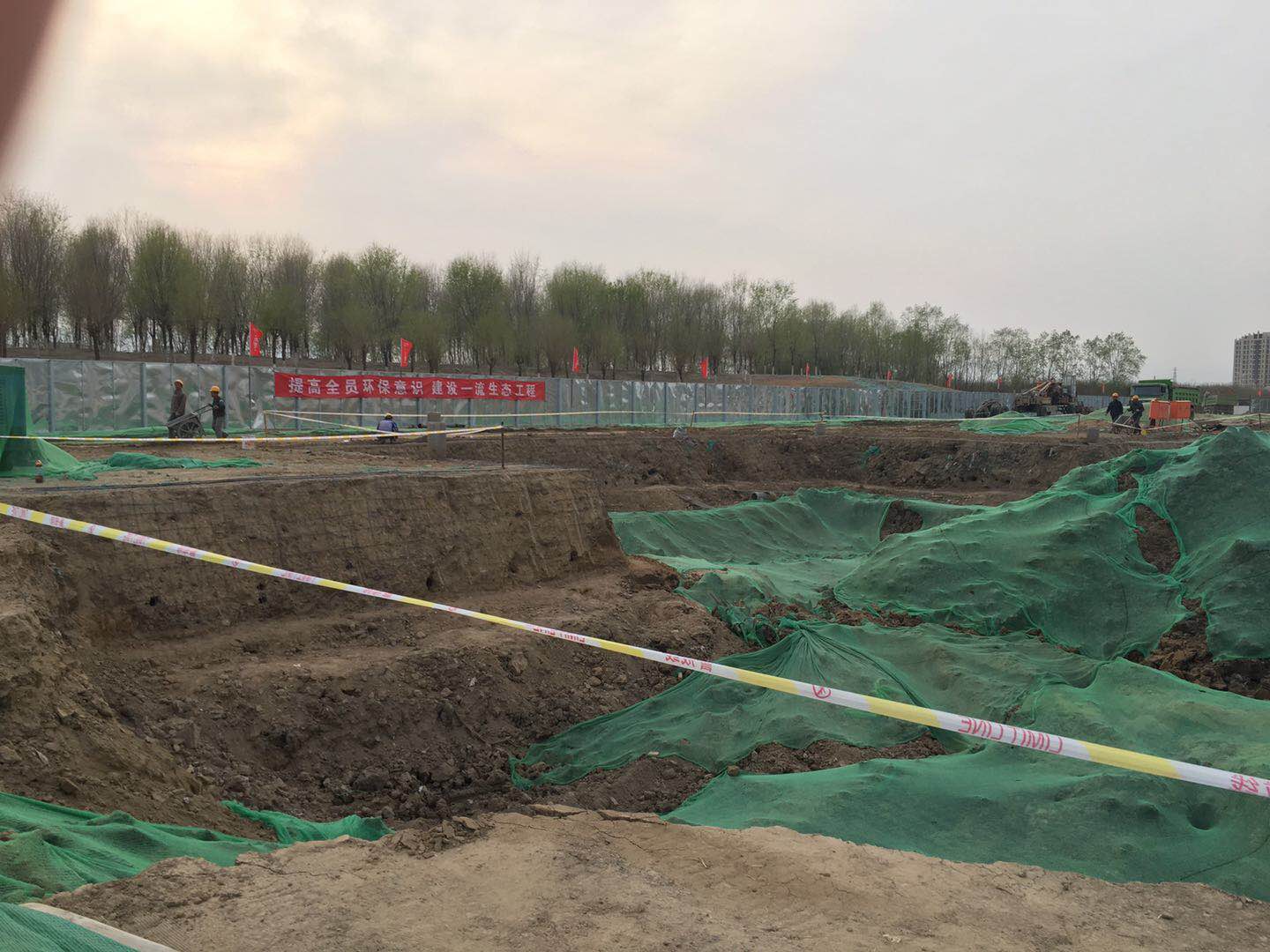 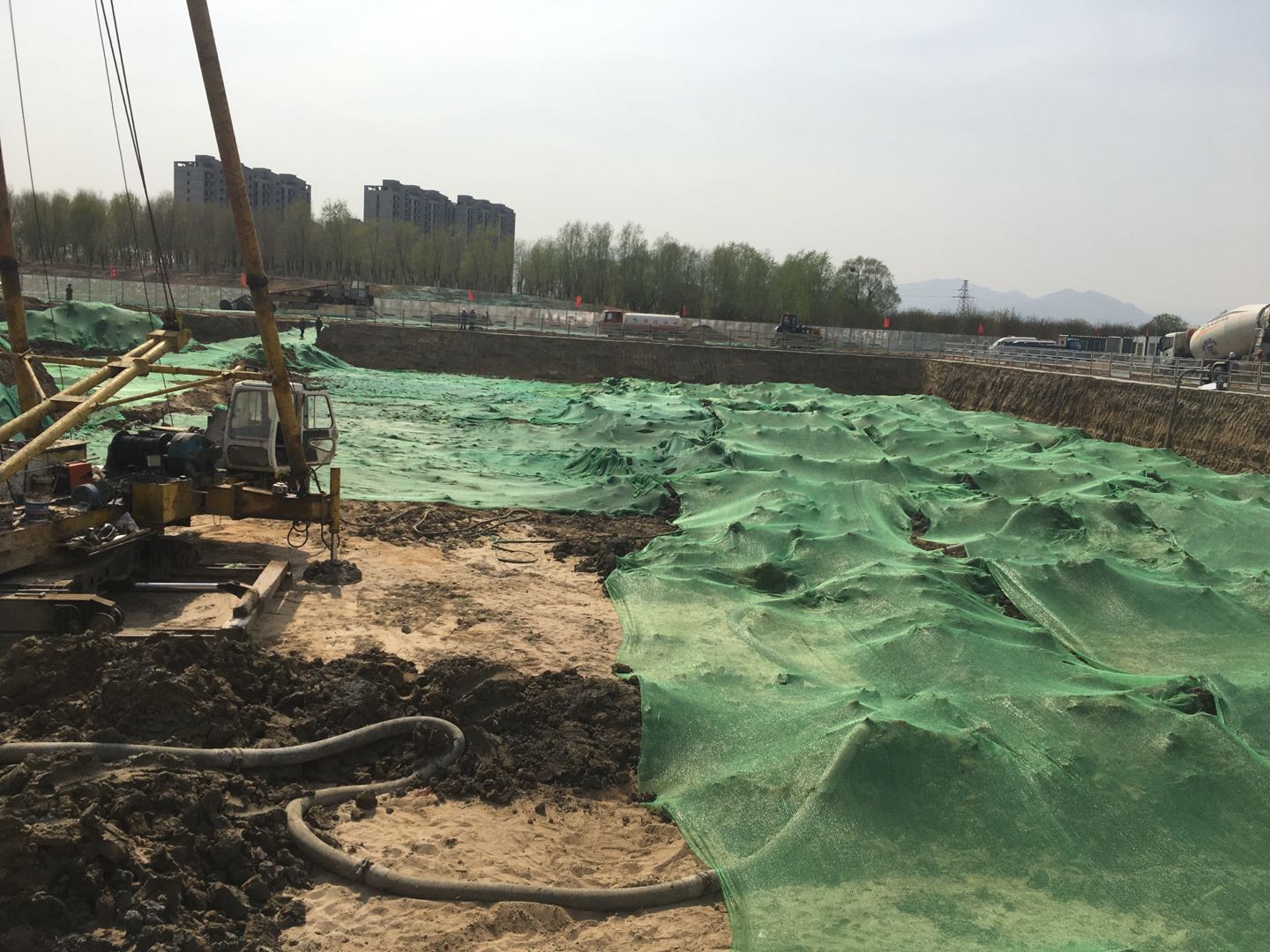 现场施工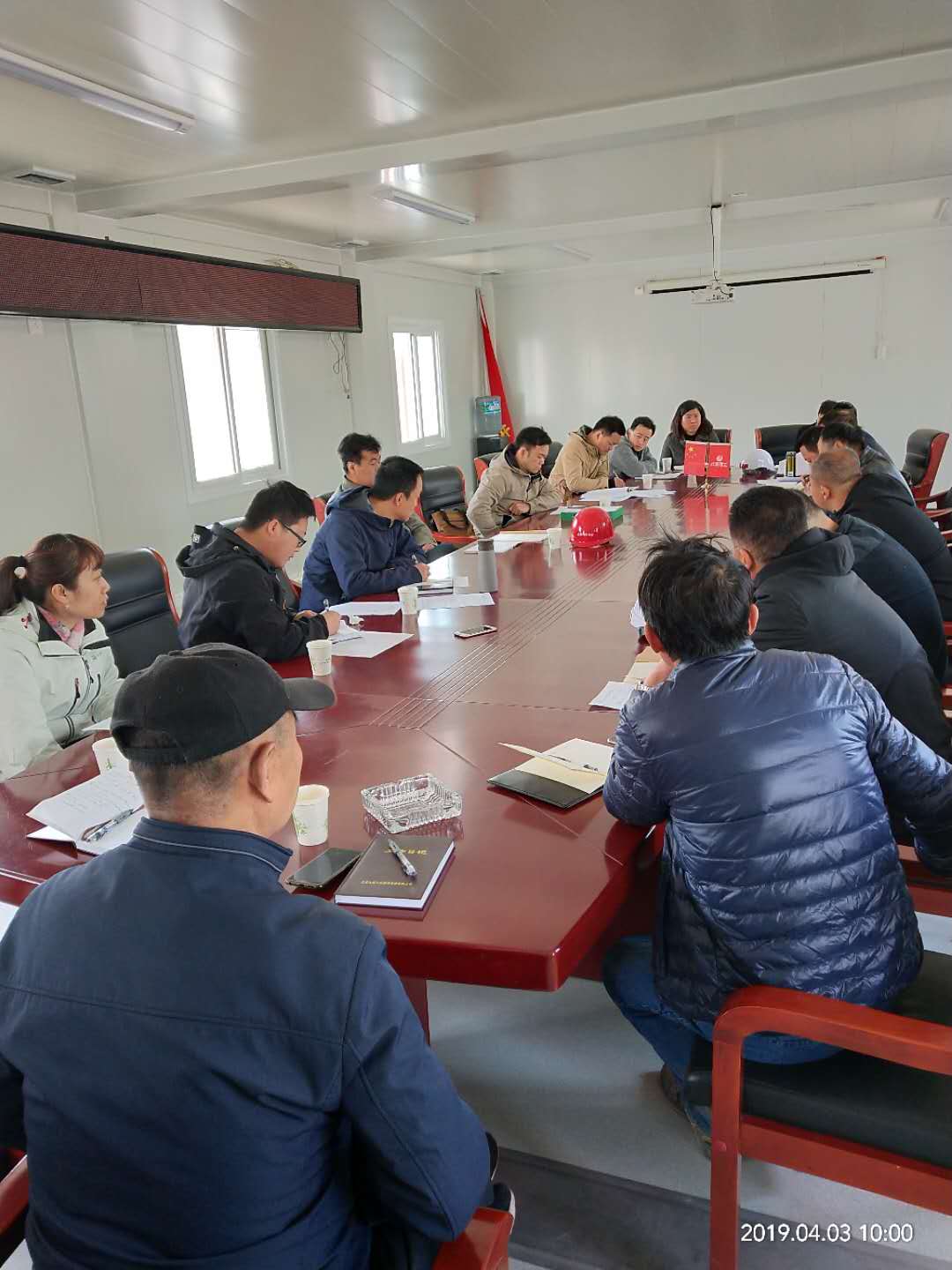 第一次监理例会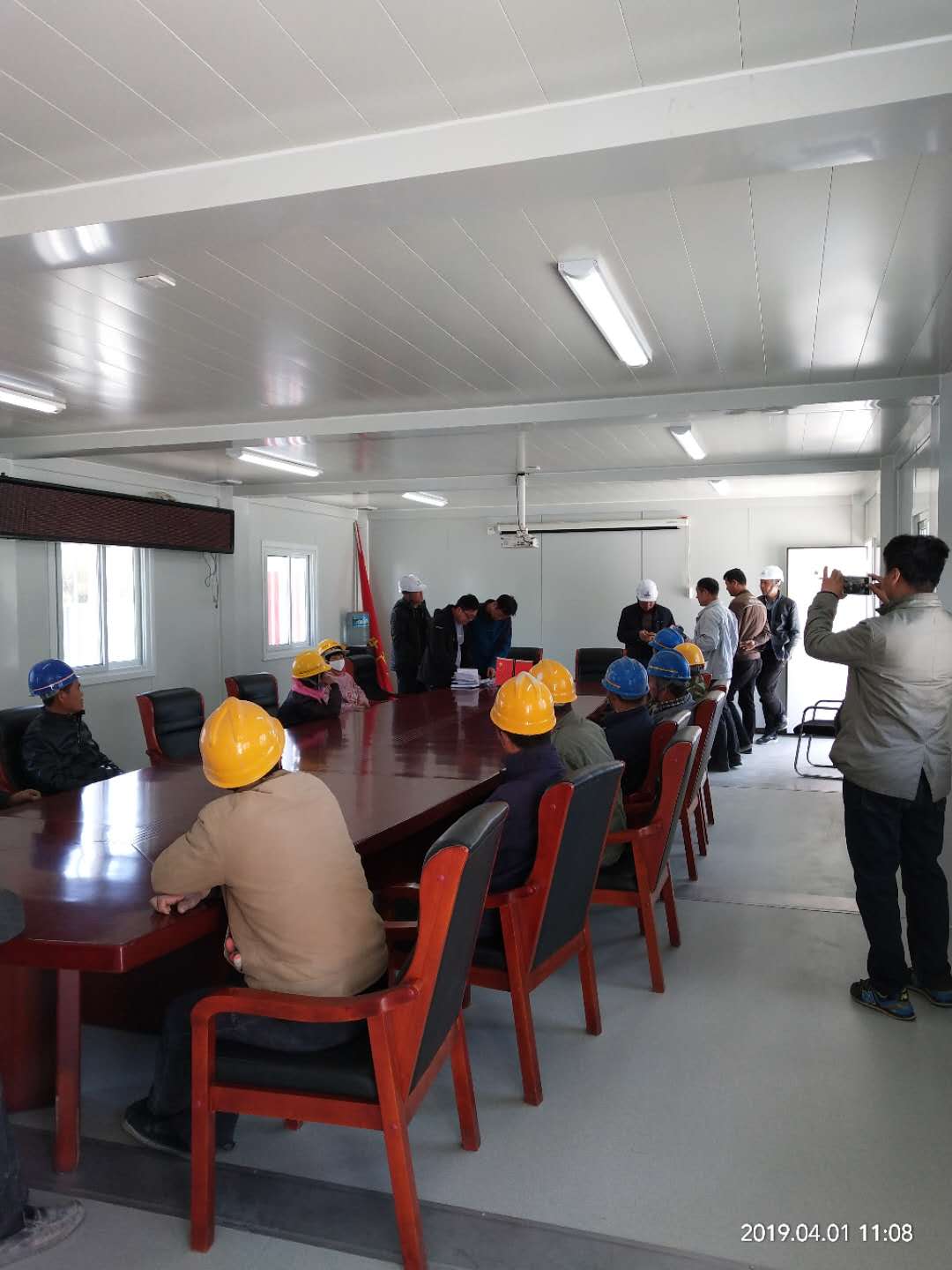 现场入场安全教育情况检查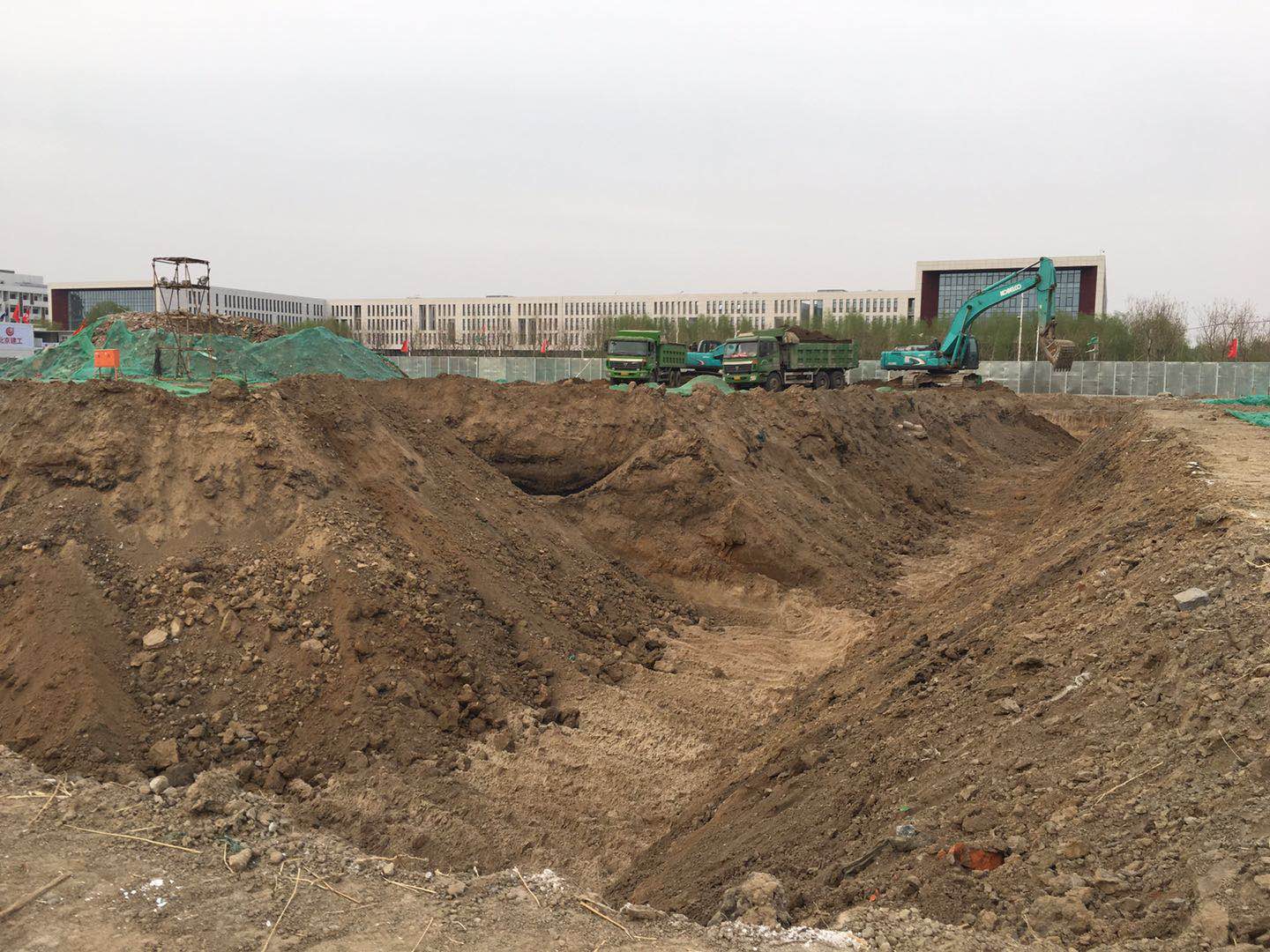 现场A区开挖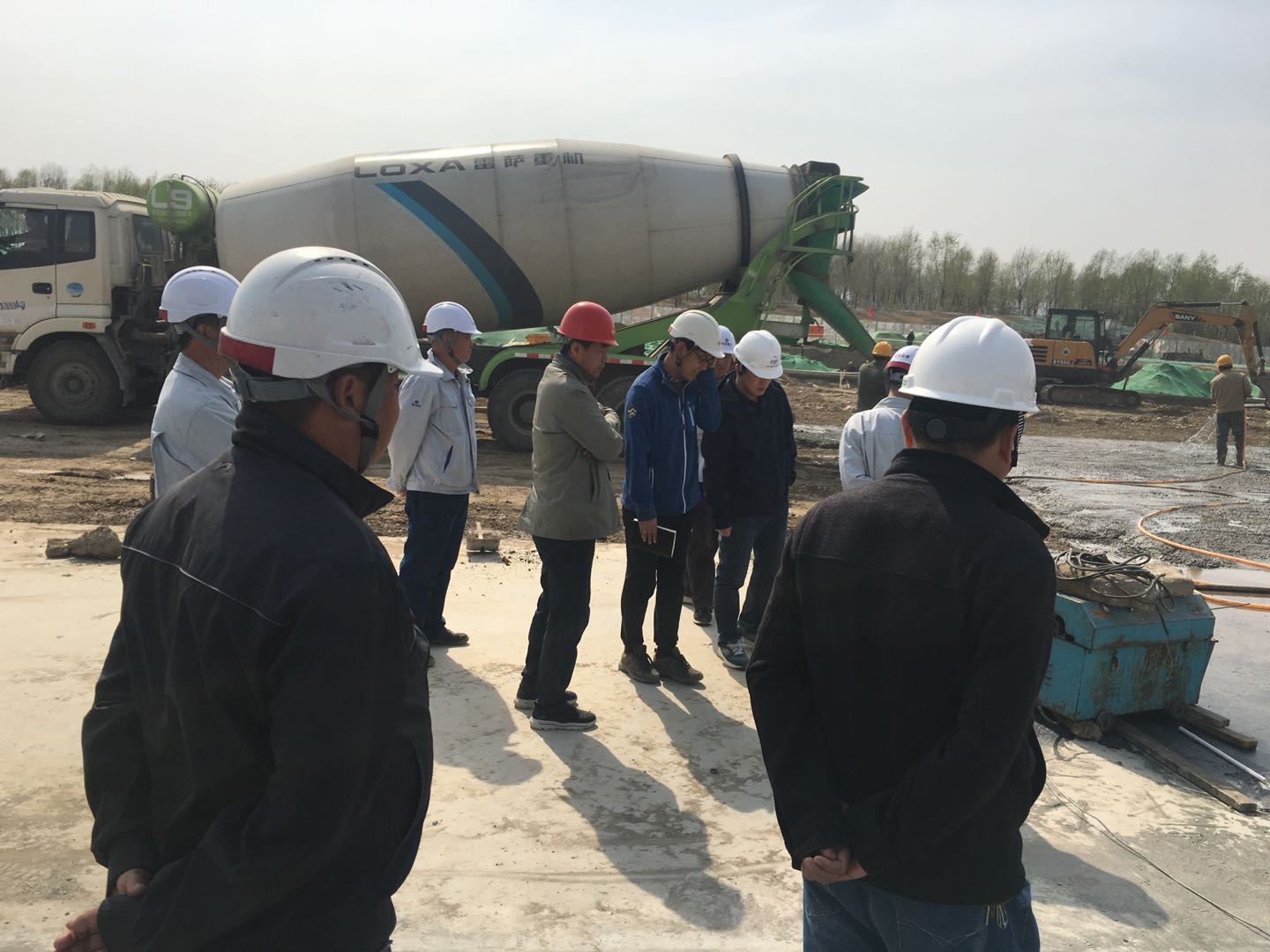 现场安全隐患排查